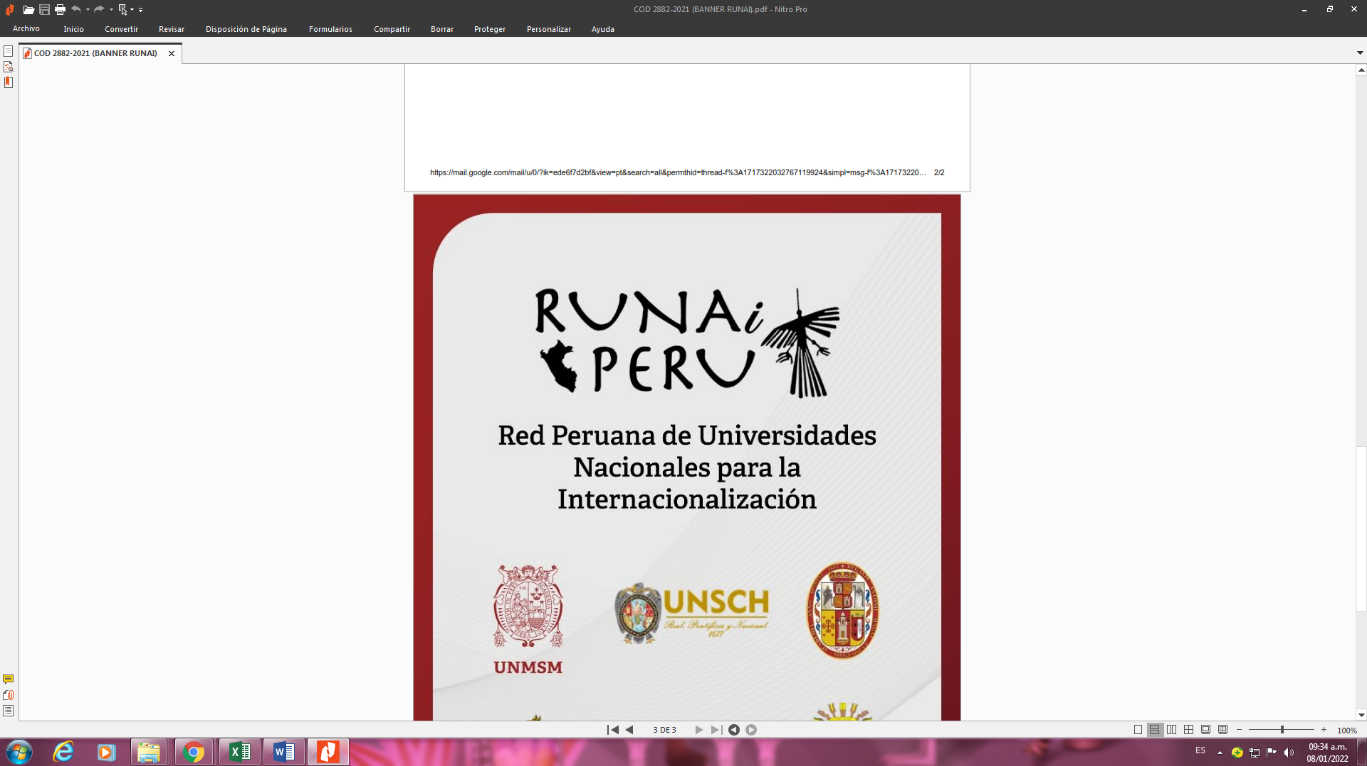 PROGRAMA VIRTUAL ESTUDIANTIL RUNAI - UNIVERSIDAD AGRARIA LA MOLINA – UNSA 2022-1Instrucciones y nota: Este formulario deberá completarse y presentarse al correo electrónico de la OUCCRIBP convenios@unsa.edu.pe hasta el 14 de marzo 15:45 hrs., adjuntando todos los documentos solicitados en un solo formato digital de PDF.
La información de este documento tiene valor de Declaración Jurada. La solicitud deberá ser llenada con letra legible y sin tachaduras.NOTA IMPORTANTE:Contar con una conexión adecuada a internet y un equipo de cómputo que le permita participar adecuadamente a través de la plataforma Virtual utilizada por la U. De destino.Los estudiantes podrán llevar un máximo de tres cursos, los cuales podrán visualizarlos en el siguiente enlace.  http://www.lamolina.edu.pe/portada/html/acerca/curriculo.htmINFORMACIÓN PERSONALINFORMACIÓN PERSONALColocar foto aquí Apellidos: Apellidos: Colocar foto aquí Nombres: Nombres: Colocar foto aquí Fecha de Nacimiento: DNI: Colocar foto aquí Ciudad/Región: CUI: Colocar foto aquí Dirección Actual:  Dirección Actual:  Dirección Actual:  Tf. /Cel.  Correo Institucional: Correo Institucional: Nombre de contacto en caso de emergencia (Tf., mail): Nombre de contacto en caso de emergencia (Tf., mail): Nombre de contacto en caso de emergencia (Tf., mail): 2. INFORMACIÓN ACADÉMICA DE LA UNIVERSIDAD DE ORIGEN 2. INFORMACIÓN ACADÉMICA DE LA UNIVERSIDAD DE ORIGEN 2. INFORMACIÓN ACADÉMICA DE LA UNIVERSIDAD DE ORIGEN Universidad de Origen: Universidad de Origen: Universidad de Origen: Página Web: Ciudad/Región: Ciudad/Región: Facultad: Facultad: Facultad: Programa Profesional: Programa Profesional: Programa Profesional: Ciclo actual: Año Académico: Año Académico: Promedio de notas (ranking): Total de Créditos acumulados: Total de Créditos acumulados: Coordinador Institucional del Programa:  Coordinador Institucional del Programa:  Coordinador Institucional del Programa:  Cargo: Jefe de la Oficina de Cooperación, Convenios, Relaciones Internacionales, Becas y Pasantías. Cargo: Jefe de la Oficina de Cooperación, Convenios, Relaciones Internacionales, Becas y Pasantías. Cargo: Jefe de la Oficina de Cooperación, Convenios, Relaciones Internacionales, Becas y Pasantías. Correo: convenios@unsa.edu.pe Correo: convenios@unsa.edu.pe Correo: convenios@unsa.edu.pe Fecha de presentación de formulario: Fecha de presentación de formulario: Fecha de presentación de formulario: 3. AVAL INSTITUCIONAL La autoridad abajo firmante avala la postulación del estudiante agustino: _______________ __________________________, al Programa de Intercambio Virtual Estudiantil en la Universidad Agraria la Molina en el marco de la Red de Universidades Nacionales para la Internacionalización, a desarrollarse durante el semestre académico 2022-1, tras considerar que el Intercambio Virtual a efectuar será de gran utilidad para su desarrollo profesional, y un significativo aporte para su perfil de egresado. Rúbrica y Sello:  	  	_ _ _ _ _ _ _ _ _ _ _ _ _ _ _ _ _ _ _ _ _ _ _ _ _ _ _ _  Nombre completo y     	  	____________________________________  Cargo de la Autoridad firmante: ______________________________________  4. REGISTRO DE CURSOS PARA RECONOCIMIENTO ACADÉMICO4. REGISTRO DE CURSOS PARA RECONOCIMIENTO ACADÉMICO4. REGISTRO DE CURSOS PARA RECONOCIMIENTO ACADÉMICO4. REGISTRO DE CURSOS PARA RECONOCIMIENTO ACADÉMICO4. REGISTRO DE CURSOS PARA RECONOCIMIENTO ACADÉMICO4. REGISTRO DE CURSOS PARA RECONOCIMIENTO ACADÉMICONº Créditos curso UNSA Código curso UNSA Asignaturas a Reconocer y/o Convalidar en la UNSA (consigne año y semestre)Asignaturas a Reconocer y/o Convalidar en la UNSA (consigne año y semestre)Asignaturas a cursar en la UALM03132684Fundamentos Filosóficos3ro-(par)Principios de la Filosofía12Como responsable académico de la Facultad/Programa Profesional de ___________________________ de la UNSA, doy mi conformidad de los cursos a llevarse de manera virtual, para efectos de reconocimiento o capacitación, siempre y cuando el estudiante los apruebe en la Universidad Agraria La Molina, en el marco de la Red de Universidades Nacionales para la Internacionalización (RUNAI).Nombre y Firma del Estudiante 	 	Nombre, firma y sello del Responsable Fecha:  	Académico/Director de Escuela 
                                                                                                                  Fecha: Como responsable académico de la Facultad/Programa Profesional de ___________________________ de la UNSA, doy mi conformidad de los cursos a llevarse de manera virtual, para efectos de reconocimiento o capacitación, siempre y cuando el estudiante los apruebe en la Universidad Agraria La Molina, en el marco de la Red de Universidades Nacionales para la Internacionalización (RUNAI).Nombre y Firma del Estudiante 	 	Nombre, firma y sello del Responsable Fecha:  	Académico/Director de Escuela 
                                                                                                                  Fecha: Como responsable académico de la Facultad/Programa Profesional de ___________________________ de la UNSA, doy mi conformidad de los cursos a llevarse de manera virtual, para efectos de reconocimiento o capacitación, siempre y cuando el estudiante los apruebe en la Universidad Agraria La Molina, en el marco de la Red de Universidades Nacionales para la Internacionalización (RUNAI).Nombre y Firma del Estudiante 	 	Nombre, firma y sello del Responsable Fecha:  	Académico/Director de Escuela 
                                                                                                                  Fecha: Como responsable académico de la Facultad/Programa Profesional de ___________________________ de la UNSA, doy mi conformidad de los cursos a llevarse de manera virtual, para efectos de reconocimiento o capacitación, siempre y cuando el estudiante los apruebe en la Universidad Agraria La Molina, en el marco de la Red de Universidades Nacionales para la Internacionalización (RUNAI).Nombre y Firma del Estudiante 	 	Nombre, firma y sello del Responsable Fecha:  	Académico/Director de Escuela 
                                                                                                                  Fecha: Como responsable académico de la Facultad/Programa Profesional de ___________________________ de la UNSA, doy mi conformidad de los cursos a llevarse de manera virtual, para efectos de reconocimiento o capacitación, siempre y cuando el estudiante los apruebe en la Universidad Agraria La Molina, en el marco de la Red de Universidades Nacionales para la Internacionalización (RUNAI).Nombre y Firma del Estudiante 	 	Nombre, firma y sello del Responsable Fecha:  	Académico/Director de Escuela 
                                                                                                                  Fecha: Como responsable académico de la Facultad/Programa Profesional de ___________________________ de la UNSA, doy mi conformidad de los cursos a llevarse de manera virtual, para efectos de reconocimiento o capacitación, siempre y cuando el estudiante los apruebe en la Universidad Agraria La Molina, en el marco de la Red de Universidades Nacionales para la Internacionalización (RUNAI).Nombre y Firma del Estudiante 	 	Nombre, firma y sello del Responsable Fecha:  	Académico/Director de Escuela 
                                                                                                                  Fecha: 5. DECLARACIÓN DE COMPROMISO Acepto las condiciones del Programa de Intercambio Virtual Estudiantil en el marco de la Red de Universidades Nacionales para la Internacionalización RUNAI, y me comprometo a cumplir las siguientes cláusulas, en caso de ser seleccionado: Comunicar en forma expresa (email), la aceptación de la beca a la Universidad de destino dentro del plazo que se indique en cada convocatoria. Realizar las actividades académicas que, en el marco del plan de estudios, recomiende el Coordinador de la carrera correspondiente, y aceptar todas las actuaciones de seguimiento, control, y evaluación establecidas por la Universidad de destino. Presentarme con el Coordinador del Programa de Intercambio Virtual de la Universidad de destino. Presentar toda la documentación requerida para mi inscripción como alumno de la Universidad de destino. En caso de un cambio en el contrato académico original (cursos), enviar por correo electrónico al coordinador de la UNSA, los programas de las nuevas materias a cursar en dicha Universidad, para que los directores de Carrera consideren su convalidación. Se establece para este trámite un plazo no mayor a 30 días calendario luego de iniciado el curso. Adecuar y respetar las normas establecidas en la Universidad de destino. Completado el compromiso señalado en el contrato académico, presentar un informe escrito a la UNSA en los plazos legales establecidos. Autorizo el tratamiento de mis datos personales con el objeto de alcanzar la finalidad, materia del concurso y que pueden ser transferidos a otras áreas de la UNSA e Instituciones Públicas (MINEDU, SUNEDU, etc.) de conformidad con las disposiciones contenidas en la Ley Nro. 29733, su Reglamento, Normas y Modificatorias. Firma del postulante: ______________________________________________ Fecha: ____/____/_____